化学安全技术说明书产品名称：对羟基肉桂酸                             按照GB/T16483、GB/T17519编制修订日期：2018年08月02日                         最初编制日期：2018年8月02日版本：1.0第1部分 化学品及企业标识化学品中文名：对羟基肉桂酸化学品英文名：4-Hydroxycinnamic acid企业名称：武汉能迈科实业有限公司企业地址：武汉市江岸区塔子湖东路18号联系电话：027-83916065第 2 部分：危险性概述GHS危险性类别GHS分类物理性危害	未分类健康危害      急性毒性（经口）                       第5级           皮肤腐蚀/刺激	         第2级           严重损伤/刺激眼睛	         2A类环境危害	                                    未分类GHS标签元素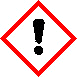 图标或危害标志信号词	警告危险描述	吞咽可能有害造成皮肤刺激                        造成严重眼刺激防范说明[预防]	   作业后彻底洗手和洗脸。戴防护手套、眼部防护。[急救措施]	如果皮肤沾染：用大量水冲洗。如果发生皮肤刺激：求医或就诊。脱掉受沾染的衣物，且清洗后方能再次使用。如果进入眼睛：用水小心冲洗几分钟。如果戴有隐形眼镜且可方便取出，取出隐形眼镜。继续冲洗。如果眼睛刺激持续：求医或就诊。第 3 部分：成分/组成信息物质中文名称：对羟基肉桂酸化学别名：反-对香豆酸CAS 号  ：501-98-4分子式  ：C9H8O3分子量  ：164.16第 4 部分：急救措施吸入：将受害者移到新鲜空气处，保持呼吸通畅，休息。若感不适请求医。皮肤接触：立即去除/脱掉所有被污染的衣物。用大量肥皂和水轻轻洗。眼睛接触：用水小心清洗几分钟。如果方便，易操作，摘除隐形眼镜。继续清洗。如果眼睛刺激：求医/就诊食入：若感不适，求医/就诊。漱口。紧急救助者的防护：救援者需要穿戴个人防护用品，比如橡胶手套和气密性护目镜。第 5 部分：消防措施合适的灭火剂：干粉，泡沫，雾状水，二氧化碳特殊危险性：小心，燃烧或高温下可能分解产生毒烟。特定方法：从上风处灭火，根据周围环境选择合适的灭火方法。非相关人员应该撤离至安全地方。周围一旦着火：如果安全，移去可移动容器。消防员的特殊防护用具：灭火时，一定要穿戴个人防护用品。第 6 部分：泄露应急处理人员防护措施、防护装备和应急处置程序避免粉尘生成。 避免吸入蒸气、气雾或气体。有关个人防护,请看第8部分。环境保护措施无特别的环境预防要求。泄漏化学品的收容、清除方法及所使用的处置材料扫掉和铲掉。 放入合适的封闭的容器中待处理。参考其他部分丢弃处理请参阅第13节。第 7 部分：操作处置与储存安全操作的注意事项在有粉尘生成的地方,提供合适的排风设备。有关预防措施，请参见章节2.2。安全储存的条件,包括任何不兼容性贮存在阴凉处。 使容器保持密闭，储存在干燥通风处。第 8 部分：接触控制/个体防护控制参数危害组成及职业接触限值没有已知的国家规定的暴露极限。暴露控制适当的技术控制常规的工业卫生操作。个体防护装备眼面防护请使用经官方标准如NIOSH (美国) 或 EN 166(欧盟) 检测与批准的设备防护眼部。皮肤保护戴手套取手套在使用前必须受检查。请使用合适的方法脱除手套(不要接触手套外部表面),避免任何皮肤部位接触此产品。使用后请将被污染过的手套根据相关法律法规和有效的实验室规章程序谨慎处理。请清洗并吹干双手所选择的保护手套必须符合EU的89/686/EEC规定和从它衍生出来的EN 376标准。身体保护根据危险物质的类型，浓度和量，以及特定的工作场所选择身体保护措施。防护设备的类型必须根据特定工作场所中的危险物的浓度和数量来选择。呼吸系统防护不需要保护呼吸。如需防护粉尘损害，请使用N95型（US）或P1型（EN 143)防尘面具。呼吸器使用经过测试并通过政府标准如NIOSH（US）或CEN（EU）的呼吸器和零件。环境暴露的控制无特别的环境预防要求。第 9 部分：理化特性基本的理化特性的信息外观与性状                   形状：固体 颜色：白色；浅黄色气味                         无数据资料气味阈值                     无数据资料PH值                         无数据资料熔点/凝固点                  熔点/熔点范围：214℃初沸点和沸程                 无数据资料闪点                         无数据资料蒸发速率                     无数据资料易燃性（固体、气体）         无数据资料蒸气压                       无数据资料蒸气密度                     无数据资料密度/相对密度                无数据资料水溶性                       无数据资料正辛醇/水分配系数            无数据资料自燃温度                     无数据资料分解温度                     无数据资料黏度                         无数据资料爆炸特性                     无数据资料氧化性                       无数据资料其他安全信息无数据资料第 10 部分：稳定性和反应性稳定性在建议的贮存条件下是稳定的。危险反应无数据资料应避免的条件无数据资料禁配物强氧化剂危险的分解产物在着火情况下，会分解生成有害物质。 - 碳氧化物其他分解产物 - 无数据资料當起火時:見第 5 節滅火措施第 11 部分：毒理学信息毒理学影响的信息急性毒性ipr-mus LD50:1160 mg/kg orl-mus LD50:2850 mg/kg皮肤腐蚀/刺激无数据资料无数据资料严重眼睛损伤/眼刺激无数据资料无数据资料呼吸或皮肤过敏无数据资料无数据资料生殖细胞致突变性无数据资料致癌性：        IARC =	无资料        NTP =	无资料生殖毒性：	    无资料RTECS 号 码:	              GD9095000第 12 部分：生态学信息生态毒性无数据资料持久性和降解性无数据资料生物蓄积潜力无数据资料土壤中的迁移性无数据资料PBT和vPvB的结果评价由于化学品安全评估未要求/未开展，因此 PBT/vPvB 评估不可用其他环境有害作用无数据资料第 13 部分：废弃处置废物处理方法产品将剩余的和不可回收的交由有许可证的公司处理污染包装物按未用产品处置第 14 部分：运输信息联合国编号 / UN number欧洲陆运危规 / ADR/RID: - 国际海运危规 / IMDG: - 国际空运危规 / IATA-DGR: -联合国运输名称 / UN proper shipping name欧洲陆运危规 : 非危险货物ADR/RID: 非危险货物 国际海运危规 : 非危险货物IMDG: Not dangerous goods国际空运危规 : 非危险货物IATA-DGR: Not dangerous goods运输危险类别 / Transport hazard class(es)欧洲陆运危规 / ADR/RID: - 国际海运危规 / IMDG: - 国际空运危规 / IATA-DGR: -包裹组 / Packaging group欧洲陆运危规 / ADR/RID: - 国际海运危规 / IMDG: - 国际空运危规 / IATA-DGR: -环境危害 / Environmental hazardsADR/RID 欧洲负责公路运输的机构/欧洲负责铁路运输的机构 : 否国际海运危险货物规则 (IMDG)海洋污染物（是/否） : 否国际空运危规 : 否特殊防范措施 / Special precautions for user请根据化学品性质选择合适的运输工具及相应的运输储存条件。运输工具应配备相应品种和数量的消防材料及泄露应急处理设备。如选择公路运输，请按规定路线行驶。禁配物 / Incompatible materials强氧化剂第 15 部分：法规信息专门对此物质或混合物的安全，健康和环境的规章 / 法规适用法规中华人民共和国职业病防治法职业病危害因素分类目录：未列入危险化学品安全管理条例危险品化学品目录（2018）: 未列入危险化学品环境管理登记办法重点环境管理危险化学品目录（2014）: 未列入麻醉药品和精神药品管理条例麻醉药品品种目录（2013）: 未列入精神药品品种目录（2013）: 未列入新化学物质环境管理办法中国现有化学物质名录: 未列入其他规定请注意废物处理也应该满足当地法规的要求。第 16 部分：其他信息参考文献【1】国际化学品安全规划署：国际化学品安全卡（ICSC），网址：http://www.ilo.org/dyn/icsc/showcard.home。【2】国际癌症研究机构，网址：http://www.iarc.fr/。【3】OECD 全球化学品信息平台，网址：http://www.echemportal.org/echemportal/index?pageID=0&request_locale=en。【4】美国 CAMEO 化学物质数据库，网址：http://cameochemicals.noaa.gov/search/simple。【5】美国医学图书馆:化学品标识数据库，网址：http://chem.sis.nlm.nih.gov/chemidplus/chemidlite.jsp。【6】美国环境保护署：综合危险性信息系统，网址：http://cfpub.epa.gov/iris/。【7】美国交通部：应急响应指南，网址：http://www.phmsa.dot.gov/hazmat/library/erg。【8】德国GESTIS-有害物质数据库，网址：http://gestis-en.itrust.de/。【9】Sigma-Aldrich，网址：https://www.sigmaaldrich.com/。【10】Thermo Fisher，网址：https://fscimage.fishersci.com/。其他信息